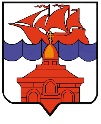 РОССИЙСКАЯ ФЕДЕРАЦИЯКРАСНОЯРСКИЙ КРАЙТАЙМЫРСКИЙ ДОЛГАНО-НЕНЕЦКИЙ МУНИЦИПАЛЬНЫЙ РАЙОНГЛАВА СЕЛЬСКОГО ПОСЕЛЕНИЯ ХАТАНГАПОСТАНОВЛЕНИЕ 18.10.2021 г.									                   № 077 - ПГО введении режима повышенной готовностина территории сельского поселения ХатангаВ соответствии с Федеральным законом от 12.12.1994 № 68-ФЗ «О защите населения и территории от чрезвычайных ситуаций природного и техногенного характера», Законом Красноярского края от 10.02.2000 № 9-631 «О защите населения и территории Красноярского края от чрезвычайных ситуаций природного и техногенного характера», постановлением Администрации сельского поселения Хатанга от 03.08.2021 № 090-П «Об утверждении положения о муниципальном звене территориальной подсистемы единой государственной системы предупреждения и ликвидации чрезвычайных ситуаций сельского поселения Хатанга», Протоколом заседания комиссии по предупреждению и ликвидации чрезвычайных ситуаций, обеспечению пожарной безопасности сельского поселения Хатанга от 15.10.2021 г., в целях предупреждения возможных чрезвычайных ситуаций на территории села Хатанга, руководствуясь Уставом сельского поселения Хатанга,ПОСТАНОВЛЯЮ:Ввести с 12:00 часов 18.10.2021 года режим повышенной готовности для органов управления и сил муниципального звена территориальной подсистемы единой государственной системы предупреждения и ликвидации чрезвычайных ситуаций на территории Муниципального образования «Сельское поселение Хатанга».Координацию деятельности органов управления и сил муниципального звена территориальной подсистемы предупреждения и ликвидации чрезвычайных ситуаций возложить на комиссию по предупреждению и ликвидации чрезвычайных ситуаций, обеспечению пожарной безопасности сельского поселения Хатанга. (далее – Комиссия ЧС и ПБ).Определить зоной повышенной готовности территорию села Хатанга.Установить местный уровень реагирования на режим повышенной готовности.Председателю Комиссии ЧС и ПБ (Скрипкин А. С.) обеспечить своевременный обмен информацией с Управлением по делам гражданской обороны и чрезвычайным ситуациям Администрации Таймырского муниципального района об угрозе возникновения чрезвычайной ситуации и проводимых мероприятиях.Отделу правового обеспечения и противодействия коррупции Администрации сельского поселения Хатанга (Майнагашева Е. В.) при возникновении чрезвычайной ситуации установить круглосуточный режим дежурств.Отделу делопроизводства и кадрового обеспечения Администрации сельского поселения Хатанга (Дуденко Ю. А.) проинформировать население о введении режима повышенной готовности на территории села Хатанга через информационный центр «Хатанга», сайт органов местного самоуправления сельского поселения Хатанга www.hatanga24.ru.Опубликовать постановление в информационном бюллетене Хатангского сельского Совета депутатов и Администрации сельского поселения Хатанга и на официальном сайте органов местного самоуправления сельского поселения Хатанга www.hatanga24.ru.Контроль за исполнением настоящего постановления оставляю за собой.Глава сельского поселения Хатанга 					           А. С. Скрипкин 